Notes:  Linear Growth using Tables (part 2)Review                  in other words . . .      slope – intercept form of a line :     Find the equation from the Table.    y = change (x) + beginning.Example 1: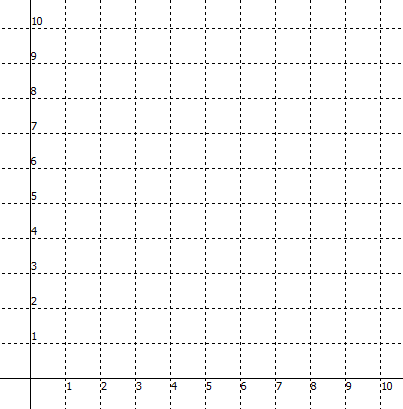 Graph the points in the table.How is the pattern changing (m) ?  ________   Where does the pattern touch the y - axis - step 0  (b) ?  ________Write an equation   y = mx + b   to represent the pattern __________________Example 2:Graph the points in the table.How is the pattern changing (m) ?  ________   Where does the pattern touch the y - axis - step 0  (b) ?  ________Write an equation   y = mx + b   to represent the pattern __________________Example 3: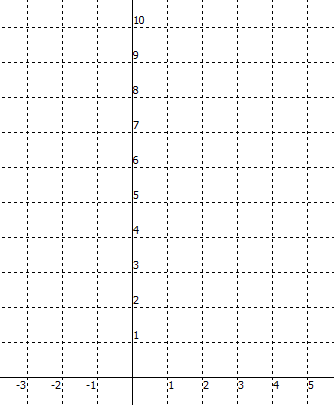 Graph the points in the table.How is the pattern changing (m) ?  ________   Where does the pattern touch the y - axis - step 0  (b) ?  ________Write an equation   y = mx + b   to represent the pattern __________________Example 4: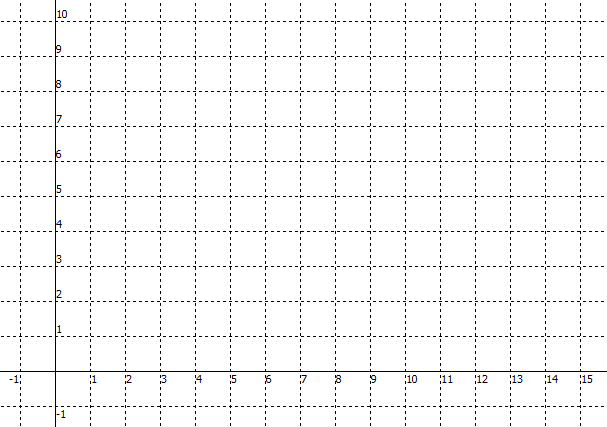 How is the pattern changing (m) ?  ________   Where does the pattern touch the y - axis - step 0  (b) ?  ________Write an equation   y = mx + b   to represent the pattern __________________Example 5:Write an equation   y = mx + b   to represent the pattern __________________Example 6:Write an equation   y = mx + b   to represent the pattern __________________Write the equation from the Table.    y = change (x) + beginning.	X	Y				X	Y				X	Y	0	4				-2	-5				-4	12	1	6				0	0				0	9	2	8				2	5				4	6		3	10				4	10				8	3y = _____________		y = ______________		y = ___________X	Y				X	Y				X	Y3	21				5	-19				-1	-16	25				10	-13				0	49	29				15	-7				1	912	33				20	-1				2	14y = _____________		y = ______________		y = ____________	X	Y				X	Y				X	Y	-1	4				2	10				-3	14	1	8				4	5				0	15	3	12				6	0				3	16		5	16				8	-5				6	17y = _____________		y = ______________		y = ____________Fill out a table of values for the graph, then write the equation of the line that passes through the points.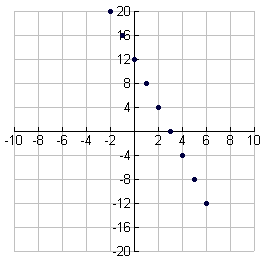 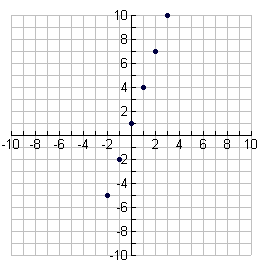 y = __________________				y = _________________